Brake in the Village – Participating Merchants 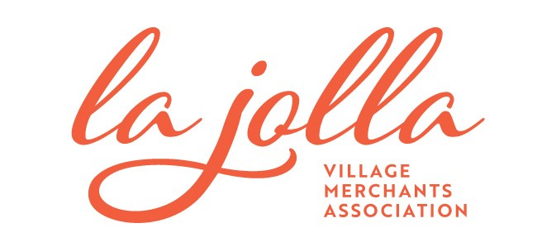 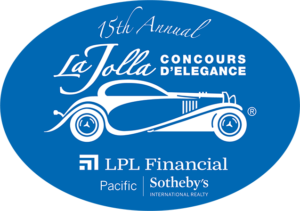 April 13, 2019 | 12PM to 5PMRefreshments, gifts, fantastic demonstrations, celebrity guests and, of course, fantastic discounts and deals await “Brake in the Village” guests.  The more merchants you visit the greater your chances of winning fabulous prize packages!  After completing your Shopping Passport please return to National Geographic Gallery to be entered to win!Business NameAddressIn-store EventVehiclesVehiclesVehiclesAston Martin of San Diego7820 Balboa Ave, San DiegoCars parked in front of J McLaughlinBentley - O' Gara Coach La Jolla7440 La Jolla Blvd.Cars parked in front of Warwick'sICON Aircraft3100 Donald Douglas Loop N Hangar 7 Santa Monica, CAAircraft in front of Sotheby's with the opportunity to win a free flightLamborghini - O' Gara Coach La Jolla7440 La Jolla Blvd.Cars parked in front of Ascot ShoppeMcClaren - O' Gara La Jolla7440 La Jolla Blvd.Car Parked in front of Bang & OlufsenRolls Royce - O Gara Coach La Jolla7440 La Jolla Blvd.Cars parked in front of National Geographic GalleryGalleriesGalleriesGalleriesAfrica and Beyond1250 ProspectSpecial event discount, Live demo/workshop/hands-on activityCarlton Gallery1144 ProspectSpecial event discountContemporary Fine Arts Gallery7946 IvanhoeArtist on siteFresh Paint Gallery 1020-B ProspectSpecial event discount, Meet the artist, Live MusicIan Ely Gallery1141 ProspectSpecial event discount, Raffle Prize/Contest, In store refreshments, Guest appearanceLegends Gallery1205 ProspectSpecial event discount, In store refreshmentsMangelsen - Images of Nature 7916 GirardSpecial event discountMartin Lawrence Galleries1111 ProspectSpecial event discount, In store refreshmentsNational Geographic Fine Art1205 ProspectIn store refreshmentsPeter Lik La Jolla1205 ProspectGift with purchase, Special event discountRestaurantsRestaurantsRestaurantsAT Coffee House1298 ProspectRaffle Prize/Contest, Specially themed menu itemJose's Courtroom1037 ProspectGift with purchase, Free small guacamole with mention of Brake in the VillageTHE LOT La Jolla7611 FaySpecial event discountWe Olive La Jolla1158 ProspectFree food/beverage samplesLe Macaron French Pastries La Jolla Cove1025 ProspectSpecial event discountLean and Green7825 FaySpecial event discountServices and SalonsServices and SalonsServices and SalonsAtelier Aucoin Salon7535 GirardGift with purchaseBlushTan Organic Spray Tanning 7863 GirardIn store refreshmentsCove Wellness Detox Spa of La Jolla7946 IvanhoeRaffle Prize/ContestDown to Earth Thai Massage7447 GirardSpecial event discount, Raffle Prize/ContestHeadway Hair studio of London7742 HerschelSpecial event discount, Inn by the Sea at La Jolla7830 FayFree food/beverage samplesJ.Dixx Photography7480 La Jolla Blvd.Raffle Prize/ContestLa Jolla Golf Carts7007 GirardGiftLa Jolla Sports Club7825 FayOpen HouseLa Jolla Veterinary Hospital7520 FaySpecially themed menu itemPacific Sotheby's International Realty1111 ProspectWe will have cars in our office.Salon La Jolla7556 FaySpecial event discountThe Secret Vein Clinic7634 GirardGiftTrue Beauty Plastic Surgery and Spa7746 HerschelSpecial event discount, Raffle Prize/Contest, In store refreshmentsShops and BoutiquesShops and BoutiquesShops and BoutiquesAscot Shop7750 GirardSpecial event discountBalboa Candy7864 GirardSpecial event discountBang & Olufsen7851 GirardIn store refreshments, Free food/beverage samples, Live demo/workshop/hands-on activity, Cars & musicBendls/ Custom Shirts of La jolla7872 GirardSpecial event discount, In store refreshmentsBlue Apparel1237 ProspectGift with purchase, Special event discountBrooks Brothers Stores7824 GirardIn store refreshmentsCalifornia Bicycle Inc7462 La Jolla BlvdSpecial event discount, In store refreshmentsCIGNAL1298 ProspectSpecial event discount, In store refreshmentsCote Sud1145 ProspectGift with purchaseEuro Comfort Footwear7777 GirardIn store refreshmentsEva Varro7908 GirardIn store refreshmentsEverett Stunz7547 GirardSpecial event discountEyestructure La Jolla1232 ProspectSpecial event discountFresh Produce1147 ProspectSpecial event discount, Live demo/workshop/hands-on activity, Fashion Show from 1:00 to 4:00 PM, 25% Discount on purchases $125 and higherGracie & Co7458 GirardSpecial event discountHi Sweetheart 7920 IvanhoeSpecial event discountJ McLaughlin 7880 GirardIn store refreshmentsJewels by the Sea1237 ProspectSpecial event discountLa Jolla Cove Gifts8008 GirardGift, Special event discount, Free gift will be a lucky turtle with purchaseLa Jolla Gourmet Meats7660 FayLa Jolla Swim and Sport7644 GirardGift with purchase, Special event discountLaura Gambucci7655 GirardIn store refreshmentsLittle Love1110 Torrey Pines RdGift, Special event discount, In store refreshmentsLOLO7927 GirardA PROMOTION!!Lucky Brand Jeans7844 GirardSpecial event discount, 25$ off purchase of $100 or $60 off purchase of $200lululemon 7835 GirardRaffle Prize/Contest, In store refreshments, Free food/beverage samples, Lunisol1162 ProspectWe will offer 10% off for all customers that mention "Brake in the Village"MOS MyOwnSpace7722 GirardSpecial event discountMuttropolis7755 GirardSpecial event discount, In store refreshmentsNorma Kay1116 ProspectGift with purchase, Special event discountRangoni Firenze Shoes7870 GirardGift with purchase, Special event discount, In store refreshments.RICA Boutique7944 GirardSpecial event discountRobina Apparel and Accessories1275 ProspectIn store refreshments,Royal Palace Jewelry7857 GirardGift with purchase, Special event discountSeaMakers & Co.7660 FayGift, Special event discount, In store refreshmentsSan Diego Fly Rides7444 GirardSpecial event discount, Live demo/workshop/hands-on activity, Free test rides and discounted tours/rentals!Simple La Jolla1298 ProspectGift with purchaseSoHa Living7851 GirardSpecial event discount, In store refreshmentsSpoiled Rotten Boutique 7556 FaySpecial event discountTaba Rug Gallery7848 GirardSpecial event discountTrianon Clothing & Lingerie7854 GirardSpecial event discountTwo Neighbors 7863 GirardGift with purchase, Special event discount, Free food/beverage samplesWarwick's7812 GirardIn store refreshmentsWhite House Black Market7925 GirardSpecial event discount, Raffle Prize/Contest, In store refreshments